* користећи опцију инсерт мод унијети онолико редова колико је потребно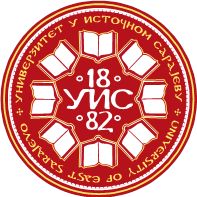 УНИВЕРЗИТЕТ У ИСТОЧНОМ САРАЈЕВУФилозофски факултет ПалеУНИВЕРЗИТЕТ У ИСТОЧНОМ САРАЈЕВУФилозофски факултет ПалеУНИВЕРЗИТЕТ У ИСТОЧНОМ САРАЈЕВУФилозофски факултет ПалеУНИВЕРЗИТЕТ У ИСТОЧНОМ САРАЈЕВУФилозофски факултет ПалеУНИВЕРЗИТЕТ У ИСТОЧНОМ САРАЈЕВУФилозофски факултет ПалеУНИВЕРЗИТЕТ У ИСТОЧНОМ САРАЈЕВУФилозофски факултет ПалеУНИВЕРЗИТЕТ У ИСТОЧНОМ САРАЈЕВУФилозофски факултет ПалеУНИВЕРЗИТЕТ У ИСТОЧНОМ САРАЈЕВУФилозофски факултет ПалеУНИВЕРЗИТЕТ У ИСТОЧНОМ САРАЈЕВУФилозофски факултет ПалеУНИВЕРЗИТЕТ У ИСТОЧНОМ САРАЈЕВУФилозофски факултет ПалеУНИВЕРЗИТЕТ У ИСТОЧНОМ САРАЈЕВУФилозофски факултет Пале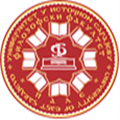 Студијски програм: Историја и археологијаСтудијски програм: Историја и археологијаСтудијски програм: Историја и археологијаСтудијски програм: Историја и археологијаСтудијски програм: Историја и археологијаСтудијски програм: Историја и археологијаСтудијски програм: Историја и археологијаСтудијски програм: Историја и археологијаСтудијски програм: Историја и археологијаСтудијски програм: Историја и археологијаСтудијски програм: Историја и археологијаI циклус студијаI циклус студијаI циклус студијаI циклус студијаI циклус студијаI циклус студијаI година студијаI година студијаI година студијаI година студијаI година студијаПун назив предметаПун назив предметаПун назив предметаИСТОРИЈА СТАРОГ ВИЈЕКА IIИСТОРИЈА СТАРОГ ВИЈЕКА IIИСТОРИЈА СТАРОГ ВИЈЕКА IIИСТОРИЈА СТАРОГ ВИЈЕКА IIИСТОРИЈА СТАРОГ ВИЈЕКА IIИСТОРИЈА СТАРОГ ВИЈЕКА IIИСТОРИЈА СТАРОГ ВИЈЕКА IIИСТОРИЈА СТАРОГ ВИЈЕКА IIИСТОРИЈА СТАРОГ ВИЈЕКА IIИСТОРИЈА СТАРОГ ВИЈЕКА IIИСТОРИЈА СТАРОГ ВИЈЕКА IIИСТОРИЈА СТАРОГ ВИЈЕКА IIИСТОРИЈА СТАРОГ ВИЈЕКА IIИСТОРИЈА СТАРОГ ВИЈЕКА IIКатедра	Катедра	Катедра	Катедра за историју и археологију Филозофског факултета ПалеКатедра за историју и археологију Филозофског факултета ПалеКатедра за историју и археологију Филозофског факултета ПалеКатедра за историју и археологију Филозофског факултета ПалеКатедра за историју и археологију Филозофског факултета ПалеКатедра за историју и археологију Филозофског факултета ПалеКатедра за историју и археологију Филозофског факултета ПалеКатедра за историју и археологију Филозофског факултета ПалеКатедра за историју и археологију Филозофског факултета ПалеКатедра за историју и археологију Филозофског факултета ПалеКатедра за историју и археологију Филозофског факултета ПалеКатедра за историју и археологију Филозофског факултета ПалеКатедра за историју и археологију Филозофског факултета ПалеКатедра за историју и археологију Филозофског факултета ПалеШифра предметаШифра предметаШифра предметаШифра предметаШифра предметаШифра предметаСтатус предметаСтатус предметаСтатус предметаСтатус предметаСтатус предметаСеместарСеместарСеместарECTSECTSECTSШифра предметаШифра предметаШифра предметаШифра предметаШифра предметаШифра предметаСтатус предметаСтатус предметаСтатус предметаСтатус предметаСтатус предметаСеместарСеместарСеместарECTSECTSECTSОбавезанОбавезанОбавезанОбавезанОбавезанIIIIII666Наставник/ -циНаставник/ -циванр. проф. др Глигор Самарџићванр. проф. др Глигор Самарџићванр. проф. др Глигор Самарџићванр. проф. др Глигор Самарџићванр. проф. др Глигор Самарџићванр. проф. др Глигор Самарџићванр. проф. др Глигор Самарџићванр. проф. др Глигор Самарџићванр. проф. др Глигор Самарџићванр. проф. др Глигор Самарџићванр. проф. др Глигор Самарџићванр. проф. др Глигор Самарџићванр. проф. др Глигор Самарџићванр. проф. др Глигор Самарџићванр. проф. др Глигор СамарџићСарадник/ - циСарадник/ - циФонд часова/ наставно оптерећење (седмично)Фонд часова/ наставно оптерећење (седмично)Фонд часова/ наставно оптерећење (седмично)Фонд часова/ наставно оптерећење (седмично)Фонд часова/ наставно оптерећење (седмично)Фонд часова/ наставно оптерећење (седмично)Фонд часова/ наставно оптерећење (седмично)Индивидуално оптерећење студента (у сатима семестрално)Индивидуално оптерећење студента (у сатима семестрално)Индивидуално оптерећење студента (у сатима семестрално)Индивидуално оптерећење студента (у сатима семестрално)Индивидуално оптерећење студента (у сатима семестрално)Индивидуално оптерећење студента (у сатима семестрално)Индивидуално оптерећење студента (у сатима семестрално)Индивидуално оптерећење студента (у сатима семестрално)Коефицијент студентског оптерећења SoКоефицијент студентског оптерећења SoПАВАВАВАВЛВЛВПППАВАВЛВЛВЛВSoSo322220063636342420001,41,4укупно наставно оптерећење (у сатима, семестрално) 75hукупно наставно оптерећење (у сатима, семестрално) 75hукупно наставно оптерећење (у сатима, семестрално) 75hукупно наставно оптерећење (у сатима, семестрално) 75hукупно наставно оптерећење (у сатима, семестрално) 75hукупно наставно оптерећење (у сатима, семестрално) 75hукупно наставно оптерећење (у сатима, семестрално) 75hукупно наставно оптерећење (у сатима, семестрално) 75hукупно студентско оптерећење (у сатима, семестрално) 105hукупно студентско оптерећење (у сатима, семестрално) 105hукупно студентско оптерећење (у сатима, семестрално) 105hукупно студентско оптерећење (у сатима, семестрално) 105hукупно студентско оптерећење (у сатима, семестрално) 105hукупно студентско оптерећење (у сатима, семестрално) 105hукупно студентско оптерећење (у сатима, семестрално) 105hукупно студентско оптерећење (у сатима, семестрално) 105hукупно студентско оптерећење (у сатима, семестрално) 105hУкупно оптерећење предмета (наставно + студентско): 180h семестралноУкупно оптерећење предмета (наставно + студентско): 180h семестралноУкупно оптерећење предмета (наставно + студентско): 180h семестралноУкупно оптерећење предмета (наставно + студентско): 180h семестралноУкупно оптерећење предмета (наставно + студентско): 180h семестралноУкупно оптерећење предмета (наставно + студентско): 180h семестралноУкупно оптерећење предмета (наставно + студентско): 180h семестралноУкупно оптерећење предмета (наставно + студентско): 180h семестралноУкупно оптерећење предмета (наставно + студентско): 180h семестралноУкупно оптерећење предмета (наставно + студентско): 180h семестралноУкупно оптерећење предмета (наставно + студентско): 180h семестралноУкупно оптерећење предмета (наставно + студентско): 180h семестралноУкупно оптерећење предмета (наставно + студентско): 180h семестралноУкупно оптерећење предмета (наставно + студентско): 180h семестралноУкупно оптерећење предмета (наставно + студентско): 180h семестралноУкупно оптерећење предмета (наставно + студентско): 180h семестралноУкупно оптерећење предмета (наставно + студентско): 180h семестралноИсходи учењаИсходи учења1. Приказ хеленистичке и римске цивилизације дубљим увидом у све аспекте од најопштијих, спољашњих, појавних карактеристика до духовних и културних основа на којима су ове више вијекова почивале.2. Излагање Историје Хеленизма и старог Рима и упознавање са закономерностима у политичко, економској, социјалној и културној сфери.3. Упознавање студената са мјестом које хеленистичка и римска цивилизација заузимају у оквирима свјетске цивилизације.4. Упознавање студената са културом хеленистичке и римске епохе.1. Приказ хеленистичке и римске цивилизације дубљим увидом у све аспекте од најопштијих, спољашњих, појавних карактеристика до духовних и културних основа на којима су ове више вијекова почивале.2. Излагање Историје Хеленизма и старог Рима и упознавање са закономерностима у политичко, економској, социјалној и културној сфери.3. Упознавање студената са мјестом које хеленистичка и римска цивилизација заузимају у оквирима свјетске цивилизације.4. Упознавање студената са културом хеленистичке и римске епохе.1. Приказ хеленистичке и римске цивилизације дубљим увидом у све аспекте од најопштијих, спољашњих, појавних карактеристика до духовних и културних основа на којима су ове више вијекова почивале.2. Излагање Историје Хеленизма и старог Рима и упознавање са закономерностима у политичко, економској, социјалној и културној сфери.3. Упознавање студената са мјестом које хеленистичка и римска цивилизација заузимају у оквирима свјетске цивилизације.4. Упознавање студената са културом хеленистичке и римске епохе.1. Приказ хеленистичке и римске цивилизације дубљим увидом у све аспекте од најопштијих, спољашњих, појавних карактеристика до духовних и културних основа на којима су ове више вијекова почивале.2. Излагање Историје Хеленизма и старог Рима и упознавање са закономерностима у политичко, економској, социјалној и културној сфери.3. Упознавање студената са мјестом које хеленистичка и римска цивилизација заузимају у оквирима свјетске цивилизације.4. Упознавање студената са културом хеленистичке и римске епохе.1. Приказ хеленистичке и римске цивилизације дубљим увидом у све аспекте од најопштијих, спољашњих, појавних карактеристика до духовних и културних основа на којима су ове више вијекова почивале.2. Излагање Историје Хеленизма и старог Рима и упознавање са закономерностима у политичко, економској, социјалној и културној сфери.3. Упознавање студената са мјестом које хеленистичка и римска цивилизација заузимају у оквирима свјетске цивилизације.4. Упознавање студената са културом хеленистичке и римске епохе.1. Приказ хеленистичке и римске цивилизације дубљим увидом у све аспекте од најопштијих, спољашњих, појавних карактеристика до духовних и културних основа на којима су ове више вијекова почивале.2. Излагање Историје Хеленизма и старог Рима и упознавање са закономерностима у политичко, економској, социјалној и културној сфери.3. Упознавање студената са мјестом које хеленистичка и римска цивилизација заузимају у оквирима свјетске цивилизације.4. Упознавање студената са културом хеленистичке и римске епохе.1. Приказ хеленистичке и римске цивилизације дубљим увидом у све аспекте од најопштијих, спољашњих, појавних карактеристика до духовних и културних основа на којима су ове више вијекова почивале.2. Излагање Историје Хеленизма и старог Рима и упознавање са закономерностима у политичко, економској, социјалној и културној сфери.3. Упознавање студената са мјестом које хеленистичка и римска цивилизација заузимају у оквирима свјетске цивилизације.4. Упознавање студената са културом хеленистичке и римске епохе.1. Приказ хеленистичке и римске цивилизације дубљим увидом у све аспекте од најопштијих, спољашњих, појавних карактеристика до духовних и културних основа на којима су ове више вијекова почивале.2. Излагање Историје Хеленизма и старог Рима и упознавање са закономерностима у политичко, економској, социјалној и културној сфери.3. Упознавање студената са мјестом које хеленистичка и римска цивилизација заузимају у оквирима свјетске цивилизације.4. Упознавање студената са културом хеленистичке и римске епохе.1. Приказ хеленистичке и римске цивилизације дубљим увидом у све аспекте од најопштијих, спољашњих, појавних карактеристика до духовних и културних основа на којима су ове више вијекова почивале.2. Излагање Историје Хеленизма и старог Рима и упознавање са закономерностима у политичко, економској, социјалној и културној сфери.3. Упознавање студената са мјестом које хеленистичка и римска цивилизација заузимају у оквирима свјетске цивилизације.4. Упознавање студената са културом хеленистичке и римске епохе.1. Приказ хеленистичке и римске цивилизације дубљим увидом у све аспекте од најопштијих, спољашњих, појавних карактеристика до духовних и културних основа на којима су ове више вијекова почивале.2. Излагање Историје Хеленизма и старог Рима и упознавање са закономерностима у политичко, економској, социјалној и културној сфери.3. Упознавање студената са мјестом које хеленистичка и римска цивилизација заузимају у оквирима свјетске цивилизације.4. Упознавање студената са културом хеленистичке и римске епохе.1. Приказ хеленистичке и римске цивилизације дубљим увидом у све аспекте од најопштијих, спољашњих, појавних карактеристика до духовних и културних основа на којима су ове више вијекова почивале.2. Излагање Историје Хеленизма и старог Рима и упознавање са закономерностима у политичко, економској, социјалној и културној сфери.3. Упознавање студената са мјестом које хеленистичка и римска цивилизација заузимају у оквирима свјетске цивилизације.4. Упознавање студената са културом хеленистичке и римске епохе.1. Приказ хеленистичке и римске цивилизације дубљим увидом у све аспекте од најопштијих, спољашњих, појавних карактеристика до духовних и културних основа на којима су ове више вијекова почивале.2. Излагање Историје Хеленизма и старог Рима и упознавање са закономерностима у политичко, економској, социјалној и културној сфери.3. Упознавање студената са мјестом које хеленистичка и римска цивилизација заузимају у оквирима свјетске цивилизације.4. Упознавање студената са културом хеленистичке и римске епохе.1. Приказ хеленистичке и римске цивилизације дубљим увидом у све аспекте од најопштијих, спољашњих, појавних карактеристика до духовних и културних основа на којима су ове више вијекова почивале.2. Излагање Историје Хеленизма и старог Рима и упознавање са закономерностима у политичко, економској, социјалној и културној сфери.3. Упознавање студената са мјестом које хеленистичка и римска цивилизација заузимају у оквирима свјетске цивилизације.4. Упознавање студената са културом хеленистичке и римске епохе.1. Приказ хеленистичке и римске цивилизације дубљим увидом у све аспекте од најопштијих, спољашњих, појавних карактеристика до духовних и културних основа на којима су ове више вијекова почивале.2. Излагање Историје Хеленизма и старог Рима и упознавање са закономерностима у политичко, економској, социјалној и културној сфери.3. Упознавање студената са мјестом које хеленистичка и римска цивилизација заузимају у оквирима свјетске цивилизације.4. Упознавање студената са културом хеленистичке и римске епохе.1. Приказ хеленистичке и римске цивилизације дубљим увидом у све аспекте од најопштијих, спољашњих, појавних карактеристика до духовних и културних основа на којима су ове више вијекова почивале.2. Излагање Историје Хеленизма и старог Рима и упознавање са закономерностима у политичко, економској, социјалној и културној сфери.3. Упознавање студената са мјестом које хеленистичка и римска цивилизација заузимају у оквирима свјетске цивилизације.4. Упознавање студената са културом хеленистичке и римске епохе.УсловљеностУсловљеностПоложен испит из предмета Историја старог вијека IПоложен испит из предмета Историја старог вијека IПоложен испит из предмета Историја старог вијека IПоложен испит из предмета Историја старог вијека IПоложен испит из предмета Историја старог вијека IПоложен испит из предмета Историја старог вијека IПоложен испит из предмета Историја старог вијека IПоложен испит из предмета Историја старог вијека IПоложен испит из предмета Историја старог вијека IПоложен испит из предмета Историја старог вијека IПоложен испит из предмета Историја старог вијека IПоложен испит из предмета Историја старог вијека IПоложен испит из предмета Историја старог вијека IПоложен испит из предмета Историја старог вијека IПоложен испит из предмета Историја старог вијека IНаставне методеНаставне методеПредавања, аудиторне вјежбе, консултације.Предавања, аудиторне вјежбе, консултације.Предавања, аудиторне вјежбе, консултације.Предавања, аудиторне вјежбе, консултације.Предавања, аудиторне вјежбе, консултације.Предавања, аудиторне вјежбе, консултације.Предавања, аудиторне вјежбе, консултације.Предавања, аудиторне вјежбе, консултације.Предавања, аудиторне вјежбе, консултације.Предавања, аудиторне вјежбе, консултације.Предавања, аудиторне вјежбе, консултације.Предавања, аудиторне вјежбе, консултације.Предавања, аудиторне вјежбе, консултације.Предавања, аудиторне вјежбе, консултације.Предавања, аудиторне вјежбе, консултације.Садржај предмета по седмицамаСадржај предмета по седмицама1. Упознавање са садржајем и циљевима курса и обавезама студената. Објашњење методологије и терминологије која ће бити неопходна за даље похађање курса. Подјела плана курса и упознавање са основном литературом.2. Карактеристике хеленистичког периода. Извори. 3. Александар и његова освајања.4. Питање Александровог наслеђа и прва подјела сатрапија. Први сукоб дијадоха и формирање прве коалиције. Ратови дијадоха – споразум. Друга коалиција.5. Трећа коалиција и мир из 311. године. Период од 311-301. године  и битка код Ипса.6. Хеленистички краљеви од Ипса до Курупедиона. Држава Антигонида, Лагида и Селеукида. Малоазијске кнежевине.7. Грчка у хеленистичком периоду – Атика; Грчка у хеленистичком периоду: Агис и Клеомен у Спарти. Култура хеленистичке епохе.8. Извори за историју Рима. Периодизација римске историје. Географски и етнички оквири ране историје Рима – Италици. Оснивање Рима и доба краљева. Доба ране републике: Законик 12 таблица, Етрурци и Грци у Италији.9. Римско освајање Италије. Римски ратови у Источном Медитерану. 10. Грађански ратови током II и  I вијека прије нове ере.11. Рано римско царство.12. Римско царство у доба Флавијеваца и Антонина.13. Период кризе: владавина Севера и војних царева.14. Период позног царства. Диоклецијан. Борбе за власт послије Диоклецијана – Константин Велики и његови насљедници.15. Колоквијум1. Упознавање са садржајем и циљевима курса и обавезама студената. Објашњење методологије и терминологије која ће бити неопходна за даље похађање курса. Подјела плана курса и упознавање са основном литературом.2. Карактеристике хеленистичког периода. Извори. 3. Александар и његова освајања.4. Питање Александровог наслеђа и прва подјела сатрапија. Први сукоб дијадоха и формирање прве коалиције. Ратови дијадоха – споразум. Друга коалиција.5. Трећа коалиција и мир из 311. године. Период од 311-301. године  и битка код Ипса.6. Хеленистички краљеви од Ипса до Курупедиона. Држава Антигонида, Лагида и Селеукида. Малоазијске кнежевине.7. Грчка у хеленистичком периоду – Атика; Грчка у хеленистичком периоду: Агис и Клеомен у Спарти. Култура хеленистичке епохе.8. Извори за историју Рима. Периодизација римске историје. Географски и етнички оквири ране историје Рима – Италици. Оснивање Рима и доба краљева. Доба ране републике: Законик 12 таблица, Етрурци и Грци у Италији.9. Римско освајање Италије. Римски ратови у Источном Медитерану. 10. Грађански ратови током II и  I вијека прије нове ере.11. Рано римско царство.12. Римско царство у доба Флавијеваца и Антонина.13. Период кризе: владавина Севера и војних царева.14. Период позног царства. Диоклецијан. Борбе за власт послије Диоклецијана – Константин Велики и његови насљедници.15. Колоквијум1. Упознавање са садржајем и циљевима курса и обавезама студената. Објашњење методологије и терминологије која ће бити неопходна за даље похађање курса. Подјела плана курса и упознавање са основном литературом.2. Карактеристике хеленистичког периода. Извори. 3. Александар и његова освајања.4. Питање Александровог наслеђа и прва подјела сатрапија. Први сукоб дијадоха и формирање прве коалиције. Ратови дијадоха – споразум. Друга коалиција.5. Трећа коалиција и мир из 311. године. Период од 311-301. године  и битка код Ипса.6. Хеленистички краљеви од Ипса до Курупедиона. Држава Антигонида, Лагида и Селеукида. Малоазијске кнежевине.7. Грчка у хеленистичком периоду – Атика; Грчка у хеленистичком периоду: Агис и Клеомен у Спарти. Култура хеленистичке епохе.8. Извори за историју Рима. Периодизација римске историје. Географски и етнички оквири ране историје Рима – Италици. Оснивање Рима и доба краљева. Доба ране републике: Законик 12 таблица, Етрурци и Грци у Италији.9. Римско освајање Италије. Римски ратови у Источном Медитерану. 10. Грађански ратови током II и  I вијека прије нове ере.11. Рано римско царство.12. Римско царство у доба Флавијеваца и Антонина.13. Период кризе: владавина Севера и војних царева.14. Период позног царства. Диоклецијан. Борбе за власт послије Диоклецијана – Константин Велики и његови насљедници.15. Колоквијум1. Упознавање са садржајем и циљевима курса и обавезама студената. Објашњење методологије и терминологије која ће бити неопходна за даље похађање курса. Подјела плана курса и упознавање са основном литературом.2. Карактеристике хеленистичког периода. Извори. 3. Александар и његова освајања.4. Питање Александровог наслеђа и прва подјела сатрапија. Први сукоб дијадоха и формирање прве коалиције. Ратови дијадоха – споразум. Друга коалиција.5. Трећа коалиција и мир из 311. године. Период од 311-301. године  и битка код Ипса.6. Хеленистички краљеви од Ипса до Курупедиона. Држава Антигонида, Лагида и Селеукида. Малоазијске кнежевине.7. Грчка у хеленистичком периоду – Атика; Грчка у хеленистичком периоду: Агис и Клеомен у Спарти. Култура хеленистичке епохе.8. Извори за историју Рима. Периодизација римске историје. Географски и етнички оквири ране историје Рима – Италици. Оснивање Рима и доба краљева. Доба ране републике: Законик 12 таблица, Етрурци и Грци у Италији.9. Римско освајање Италије. Римски ратови у Источном Медитерану. 10. Грађански ратови током II и  I вијека прије нове ере.11. Рано римско царство.12. Римско царство у доба Флавијеваца и Антонина.13. Период кризе: владавина Севера и војних царева.14. Период позног царства. Диоклецијан. Борбе за власт послије Диоклецијана – Константин Велики и његови насљедници.15. Колоквијум1. Упознавање са садржајем и циљевима курса и обавезама студената. Објашњење методологије и терминологије која ће бити неопходна за даље похађање курса. Подјела плана курса и упознавање са основном литературом.2. Карактеристике хеленистичког периода. Извори. 3. Александар и његова освајања.4. Питање Александровог наслеђа и прва подјела сатрапија. Први сукоб дијадоха и формирање прве коалиције. Ратови дијадоха – споразум. Друга коалиција.5. Трећа коалиција и мир из 311. године. Период од 311-301. године  и битка код Ипса.6. Хеленистички краљеви од Ипса до Курупедиона. Држава Антигонида, Лагида и Селеукида. Малоазијске кнежевине.7. Грчка у хеленистичком периоду – Атика; Грчка у хеленистичком периоду: Агис и Клеомен у Спарти. Култура хеленистичке епохе.8. Извори за историју Рима. Периодизација римске историје. Географски и етнички оквири ране историје Рима – Италици. Оснивање Рима и доба краљева. Доба ране републике: Законик 12 таблица, Етрурци и Грци у Италији.9. Римско освајање Италије. Римски ратови у Источном Медитерану. 10. Грађански ратови током II и  I вијека прије нове ере.11. Рано римско царство.12. Римско царство у доба Флавијеваца и Антонина.13. Период кризе: владавина Севера и војних царева.14. Период позног царства. Диоклецијан. Борбе за власт послије Диоклецијана – Константин Велики и његови насљедници.15. Колоквијум1. Упознавање са садржајем и циљевима курса и обавезама студената. Објашњење методологије и терминологије која ће бити неопходна за даље похађање курса. Подјела плана курса и упознавање са основном литературом.2. Карактеристике хеленистичког периода. Извори. 3. Александар и његова освајања.4. Питање Александровог наслеђа и прва подјела сатрапија. Први сукоб дијадоха и формирање прве коалиције. Ратови дијадоха – споразум. Друга коалиција.5. Трећа коалиција и мир из 311. године. Период од 311-301. године  и битка код Ипса.6. Хеленистички краљеви од Ипса до Курупедиона. Држава Антигонида, Лагида и Селеукида. Малоазијске кнежевине.7. Грчка у хеленистичком периоду – Атика; Грчка у хеленистичком периоду: Агис и Клеомен у Спарти. Култура хеленистичке епохе.8. Извори за историју Рима. Периодизација римске историје. Географски и етнички оквири ране историје Рима – Италици. Оснивање Рима и доба краљева. Доба ране републике: Законик 12 таблица, Етрурци и Грци у Италији.9. Римско освајање Италије. Римски ратови у Источном Медитерану. 10. Грађански ратови током II и  I вијека прије нове ере.11. Рано римско царство.12. Римско царство у доба Флавијеваца и Антонина.13. Период кризе: владавина Севера и војних царева.14. Период позног царства. Диоклецијан. Борбе за власт послије Диоклецијана – Константин Велики и његови насљедници.15. Колоквијум1. Упознавање са садржајем и циљевима курса и обавезама студената. Објашњење методологије и терминологије која ће бити неопходна за даље похађање курса. Подјела плана курса и упознавање са основном литературом.2. Карактеристике хеленистичког периода. Извори. 3. Александар и његова освајања.4. Питање Александровог наслеђа и прва подјела сатрапија. Први сукоб дијадоха и формирање прве коалиције. Ратови дијадоха – споразум. Друга коалиција.5. Трећа коалиција и мир из 311. године. Период од 311-301. године  и битка код Ипса.6. Хеленистички краљеви од Ипса до Курупедиона. Држава Антигонида, Лагида и Селеукида. Малоазијске кнежевине.7. Грчка у хеленистичком периоду – Атика; Грчка у хеленистичком периоду: Агис и Клеомен у Спарти. Култура хеленистичке епохе.8. Извори за историју Рима. Периодизација римске историје. Географски и етнички оквири ране историје Рима – Италици. Оснивање Рима и доба краљева. Доба ране републике: Законик 12 таблица, Етрурци и Грци у Италији.9. Римско освајање Италије. Римски ратови у Источном Медитерану. 10. Грађански ратови током II и  I вијека прије нове ере.11. Рано римско царство.12. Римско царство у доба Флавијеваца и Антонина.13. Период кризе: владавина Севера и војних царева.14. Период позног царства. Диоклецијан. Борбе за власт послије Диоклецијана – Константин Велики и његови насљедници.15. Колоквијум1. Упознавање са садржајем и циљевима курса и обавезама студената. Објашњење методологије и терминологије која ће бити неопходна за даље похађање курса. Подјела плана курса и упознавање са основном литературом.2. Карактеристике хеленистичког периода. Извори. 3. Александар и његова освајања.4. Питање Александровог наслеђа и прва подјела сатрапија. Први сукоб дијадоха и формирање прве коалиције. Ратови дијадоха – споразум. Друга коалиција.5. Трећа коалиција и мир из 311. године. Период од 311-301. године  и битка код Ипса.6. Хеленистички краљеви од Ипса до Курупедиона. Држава Антигонида, Лагида и Селеукида. Малоазијске кнежевине.7. Грчка у хеленистичком периоду – Атика; Грчка у хеленистичком периоду: Агис и Клеомен у Спарти. Култура хеленистичке епохе.8. Извори за историју Рима. Периодизација римске историје. Географски и етнички оквири ране историје Рима – Италици. Оснивање Рима и доба краљева. Доба ране републике: Законик 12 таблица, Етрурци и Грци у Италији.9. Римско освајање Италије. Римски ратови у Источном Медитерану. 10. Грађански ратови током II и  I вијека прије нове ере.11. Рано римско царство.12. Римско царство у доба Флавијеваца и Антонина.13. Период кризе: владавина Севера и војних царева.14. Период позног царства. Диоклецијан. Борбе за власт послије Диоклецијана – Константин Велики и његови насљедници.15. Колоквијум1. Упознавање са садржајем и циљевима курса и обавезама студената. Објашњење методологије и терминологије која ће бити неопходна за даље похађање курса. Подјела плана курса и упознавање са основном литературом.2. Карактеристике хеленистичког периода. Извори. 3. Александар и његова освајања.4. Питање Александровог наслеђа и прва подјела сатрапија. Први сукоб дијадоха и формирање прве коалиције. Ратови дијадоха – споразум. Друга коалиција.5. Трећа коалиција и мир из 311. године. Период од 311-301. године  и битка код Ипса.6. Хеленистички краљеви од Ипса до Курупедиона. Држава Антигонида, Лагида и Селеукида. Малоазијске кнежевине.7. Грчка у хеленистичком периоду – Атика; Грчка у хеленистичком периоду: Агис и Клеомен у Спарти. Култура хеленистичке епохе.8. Извори за историју Рима. Периодизација римске историје. Географски и етнички оквири ране историје Рима – Италици. Оснивање Рима и доба краљева. Доба ране републике: Законик 12 таблица, Етрурци и Грци у Италији.9. Римско освајање Италије. Римски ратови у Источном Медитерану. 10. Грађански ратови током II и  I вијека прије нове ере.11. Рано римско царство.12. Римско царство у доба Флавијеваца и Антонина.13. Период кризе: владавина Севера и војних царева.14. Период позног царства. Диоклецијан. Борбе за власт послије Диоклецијана – Константин Велики и његови насљедници.15. Колоквијум1. Упознавање са садржајем и циљевима курса и обавезама студената. Објашњење методологије и терминологије која ће бити неопходна за даље похађање курса. Подјела плана курса и упознавање са основном литературом.2. Карактеристике хеленистичког периода. Извори. 3. Александар и његова освајања.4. Питање Александровог наслеђа и прва подјела сатрапија. Први сукоб дијадоха и формирање прве коалиције. Ратови дијадоха – споразум. Друга коалиција.5. Трећа коалиција и мир из 311. године. Период од 311-301. године  и битка код Ипса.6. Хеленистички краљеви од Ипса до Курупедиона. Држава Антигонида, Лагида и Селеукида. Малоазијске кнежевине.7. Грчка у хеленистичком периоду – Атика; Грчка у хеленистичком периоду: Агис и Клеомен у Спарти. Култура хеленистичке епохе.8. Извори за историју Рима. Периодизација римске историје. Географски и етнички оквири ране историје Рима – Италици. Оснивање Рима и доба краљева. Доба ране републике: Законик 12 таблица, Етрурци и Грци у Италији.9. Римско освајање Италије. Римски ратови у Источном Медитерану. 10. Грађански ратови током II и  I вијека прије нове ере.11. Рано римско царство.12. Римско царство у доба Флавијеваца и Антонина.13. Период кризе: владавина Севера и војних царева.14. Период позног царства. Диоклецијан. Борбе за власт послије Диоклецијана – Константин Велики и његови насљедници.15. Колоквијум1. Упознавање са садржајем и циљевима курса и обавезама студената. Објашњење методологије и терминологије која ће бити неопходна за даље похађање курса. Подјела плана курса и упознавање са основном литературом.2. Карактеристике хеленистичког периода. Извори. 3. Александар и његова освајања.4. Питање Александровог наслеђа и прва подјела сатрапија. Први сукоб дијадоха и формирање прве коалиције. Ратови дијадоха – споразум. Друга коалиција.5. Трећа коалиција и мир из 311. године. Период од 311-301. године  и битка код Ипса.6. Хеленистички краљеви од Ипса до Курупедиона. Држава Антигонида, Лагида и Селеукида. Малоазијске кнежевине.7. Грчка у хеленистичком периоду – Атика; Грчка у хеленистичком периоду: Агис и Клеомен у Спарти. Култура хеленистичке епохе.8. Извори за историју Рима. Периодизација римске историје. Географски и етнички оквири ране историје Рима – Италици. Оснивање Рима и доба краљева. Доба ране републике: Законик 12 таблица, Етрурци и Грци у Италији.9. Римско освајање Италије. Римски ратови у Источном Медитерану. 10. Грађански ратови током II и  I вијека прије нове ере.11. Рано римско царство.12. Римско царство у доба Флавијеваца и Антонина.13. Период кризе: владавина Севера и војних царева.14. Период позног царства. Диоклецијан. Борбе за власт послије Диоклецијана – Константин Велики и његови насљедници.15. Колоквијум1. Упознавање са садржајем и циљевима курса и обавезама студената. Објашњење методологије и терминологије која ће бити неопходна за даље похађање курса. Подјела плана курса и упознавање са основном литературом.2. Карактеристике хеленистичког периода. Извори. 3. Александар и његова освајања.4. Питање Александровог наслеђа и прва подјела сатрапија. Први сукоб дијадоха и формирање прве коалиције. Ратови дијадоха – споразум. Друга коалиција.5. Трећа коалиција и мир из 311. године. Период од 311-301. године  и битка код Ипса.6. Хеленистички краљеви од Ипса до Курупедиона. Држава Антигонида, Лагида и Селеукида. Малоазијске кнежевине.7. Грчка у хеленистичком периоду – Атика; Грчка у хеленистичком периоду: Агис и Клеомен у Спарти. Култура хеленистичке епохе.8. Извори за историју Рима. Периодизација римске историје. Географски и етнички оквири ране историје Рима – Италици. Оснивање Рима и доба краљева. Доба ране републике: Законик 12 таблица, Етрурци и Грци у Италији.9. Римско освајање Италије. Римски ратови у Источном Медитерану. 10. Грађански ратови током II и  I вијека прије нове ере.11. Рано римско царство.12. Римско царство у доба Флавијеваца и Антонина.13. Период кризе: владавина Севера и војних царева.14. Период позног царства. Диоклецијан. Борбе за власт послије Диоклецијана – Константин Велики и његови насљедници.15. Колоквијум1. Упознавање са садржајем и циљевима курса и обавезама студената. Објашњење методологије и терминологије која ће бити неопходна за даље похађање курса. Подјела плана курса и упознавање са основном литературом.2. Карактеристике хеленистичког периода. Извори. 3. Александар и његова освајања.4. Питање Александровог наслеђа и прва подјела сатрапија. Први сукоб дијадоха и формирање прве коалиције. Ратови дијадоха – споразум. Друга коалиција.5. Трећа коалиција и мир из 311. године. Период од 311-301. године  и битка код Ипса.6. Хеленистички краљеви од Ипса до Курупедиона. Држава Антигонида, Лагида и Селеукида. Малоазијске кнежевине.7. Грчка у хеленистичком периоду – Атика; Грчка у хеленистичком периоду: Агис и Клеомен у Спарти. Култура хеленистичке епохе.8. Извори за историју Рима. Периодизација римске историје. Географски и етнички оквири ране историје Рима – Италици. Оснивање Рима и доба краљева. Доба ране републике: Законик 12 таблица, Етрурци и Грци у Италији.9. Римско освајање Италије. Римски ратови у Источном Медитерану. 10. Грађански ратови током II и  I вијека прије нове ере.11. Рано римско царство.12. Римско царство у доба Флавијеваца и Антонина.13. Период кризе: владавина Севера и војних царева.14. Период позног царства. Диоклецијан. Борбе за власт послије Диоклецијана – Константин Велики и његови насљедници.15. Колоквијум1. Упознавање са садржајем и циљевима курса и обавезама студената. Објашњење методологије и терминологије која ће бити неопходна за даље похађање курса. Подјела плана курса и упознавање са основном литературом.2. Карактеристике хеленистичког периода. Извори. 3. Александар и његова освајања.4. Питање Александровог наслеђа и прва подјела сатрапија. Први сукоб дијадоха и формирање прве коалиције. Ратови дијадоха – споразум. Друга коалиција.5. Трећа коалиција и мир из 311. године. Период од 311-301. године  и битка код Ипса.6. Хеленистички краљеви од Ипса до Курупедиона. Држава Антигонида, Лагида и Селеукида. Малоазијске кнежевине.7. Грчка у хеленистичком периоду – Атика; Грчка у хеленистичком периоду: Агис и Клеомен у Спарти. Култура хеленистичке епохе.8. Извори за историју Рима. Периодизација римске историје. Географски и етнички оквири ране историје Рима – Италици. Оснивање Рима и доба краљева. Доба ране републике: Законик 12 таблица, Етрурци и Грци у Италији.9. Римско освајање Италије. Римски ратови у Источном Медитерану. 10. Грађански ратови током II и  I вијека прије нове ере.11. Рано римско царство.12. Римско царство у доба Флавијеваца и Антонина.13. Период кризе: владавина Севера и војних царева.14. Период позног царства. Диоклецијан. Борбе за власт послије Диоклецијана – Константин Велики и његови насљедници.15. Колоквијум1. Упознавање са садржајем и циљевима курса и обавезама студената. Објашњење методологије и терминологије која ће бити неопходна за даље похађање курса. Подјела плана курса и упознавање са основном литературом.2. Карактеристике хеленистичког периода. Извори. 3. Александар и његова освајања.4. Питање Александровог наслеђа и прва подјела сатрапија. Први сукоб дијадоха и формирање прве коалиције. Ратови дијадоха – споразум. Друга коалиција.5. Трећа коалиција и мир из 311. године. Период од 311-301. године  и битка код Ипса.6. Хеленистички краљеви од Ипса до Курупедиона. Држава Антигонида, Лагида и Селеукида. Малоазијске кнежевине.7. Грчка у хеленистичком периоду – Атика; Грчка у хеленистичком периоду: Агис и Клеомен у Спарти. Култура хеленистичке епохе.8. Извори за историју Рима. Периодизација римске историје. Географски и етнички оквири ране историје Рима – Италици. Оснивање Рима и доба краљева. Доба ране републике: Законик 12 таблица, Етрурци и Грци у Италији.9. Римско освајање Италије. Римски ратови у Источном Медитерану. 10. Грађански ратови током II и  I вијека прије нове ере.11. Рано римско царство.12. Римско царство у доба Флавијеваца и Антонина.13. Период кризе: владавина Севера и војних царева.14. Период позног царства. Диоклецијан. Борбе за власт послије Диоклецијана – Константин Велики и његови насљедници.15. КолоквијумОбавезна литература Обавезна литература Обавезна литература Обавезна литература Обавезна литература Обавезна литература Обавезна литература Обавезна литература Обавезна литература Обавезна литература Обавезна литература Обавезна литература Обавезна литература Обавезна литература Обавезна литература Обавезна литература Обавезна литература Аутор/ иАутор/ иАутор/ иАутор/ иНазив публикације, издавачНазив публикације, издавачНазив публикације, издавачНазив публикације, издавачНазив публикације, издавачНазив публикације, издавачНазив публикације, издавачНазив публикације, издавачНазив публикације, издавачГодинаГодинаСтранице (од-до)Странице (од-до)АријанАријанАријанАријанПоход Александра Великог, БеоградПоход Александра Великог, БеоградПоход Александра Великог, БеоградПоход Александра Великог, БеоградПоход Александра Великог, БеоградПоход Александра Великог, БеоградПоход Александра Великог, БеоградПоход Александра Великог, БеоградПоход Александра Великог, Београд20152015Ђурић, М. Н.Ђурић, М. Н.Ђурић, М. Н.Ђурић, М. Н.Историја старих Грка до смрти Александра Македонског у одабраним изворима, БеоградИсторија старих Грка до смрти Александра Македонског у одабраним изворима, БеоградИсторија старих Грка до смрти Александра Македонског у одабраним изворима, БеоградИсторија старих Грка до смрти Александра Македонског у одабраним изворима, БеоградИсторија старих Грка до смрти Александра Македонског у одабраним изворима, БеоградИсторија старих Грка до смрти Александра Македонског у одабраним изворима, БеоградИсторија старих Грка до смрти Александра Македонског у одабраним изворима, БеоградИсторија старих Грка до смрти Александра Македонског у одабраним изворима, БеоградИсторија старих Грка до смрти Александра Македонског у одабраним изворима, Београд19831983Машкин, Н. А, Машкин, Н. А, Машкин, Н. А, Машкин, Н. А, Историја старог РимаИсторија старог РимаИсторија старог РимаИсторија старог РимаИсторија старог РимаИсторија старог РимаИсторија старог РимаИсторија старог РимаИсторија старог Рима19781978Мирковић, М.Мирковић, М.Мирковић, М.Мирковић, М.Римска држава I-II, БеоградРимска држава I-II, БеоградРимска држава I-II, БеоградРимска држава I-II, БеоградРимска држава I-II, БеоградРимска држава I-II, БеоградРимска држава I-II, БеоградРимска држава I-II, БеоградРимска држава I-II, Београд2002-20032002-2003Папазоглу, Ф. Папазоглу, Ф. Папазоглу, Ф. Папазоглу, Ф. Историја Хеленизма, БеоградИсторија Хеленизма, БеоградИсторија Хеленизма, БеоградИсторија Хеленизма, БеоградИсторија Хеленизма, БеоградИсторија Хеленизма, БеоградИсторија Хеленизма, БеоградИсторија Хеленизма, БеоградИсторија Хеленизма, Београд20102010ПлутархПлутархПлутархПлутархСлавни ликови антике, том I, II, Нови Сад,Славни ликови антике, том I, II, Нови Сад,Славни ликови антике, том I, II, Нови Сад,Славни ликови антике, том I, II, Нови Сад,Славни ликови антике, том I, II, Нови Сад,Славни ликови антике, том I, II, Нови Сад,Славни ликови антике, том I, II, Нови Сад,Славни ликови антике, том I, II, Нови Сад,Славни ликови антике, том I, II, Нови Сад,19871987Ранович, А. Б.Ранович, А. Б.Ранович, А. Б.Ранович, А. Б.Хеленизам и његова историјска улога, СарајевоХеленизам и његова историјска улога, СарајевоХеленизам и његова историјска улога, СарајевоХеленизам и његова историјска улога, СарајевоХеленизам и његова историјска улога, СарајевоХеленизам и његова историјска улога, СарајевоХеленизам и његова историјска улога, СарајевоХеленизам и његова историјска улога, СарајевоХеленизам и његова историјска улога, Сарајево19991999Ростовцев, М.Ростовцев, М.Ростовцев, М.Ростовцев, М.Историја старог света. Грчка и Рим, Нови СадИсторија старог света. Грчка и Рим, Нови СадИсторија старог света. Грчка и Рим, Нови СадИсторија старог света. Грчка и Рим, Нови СадИсторија старог света. Грчка и Рим, Нови СадИсторија старог света. Грчка и Рим, Нови СадИсторија старог света. Грчка и Рим, Нови СадИсторија старог света. Грчка и Рим, Нови СадИсторија старог света. Грчка и Рим, Нови Сад19741974Допунска литератураДопунска литератураДопунска литератураДопунска литератураДопунска литератураДопунска литератураДопунска литератураДопунска литератураДопунска литератураДопунска литератураДопунска литератураДопунска литератураДопунска литератураДопунска литератураДопунска литератураДопунска литератураДопунска литератураАутор/ иАутор/ иАутор/ иАутор/ иНазив публикације, издавачНазив публикације, издавачНазив публикације, издавачНазив публикације, издавачНазив публикације, издавачНазив публикације, издавачНазив публикације, издавачНазив публикације, издавачНазив публикације, издавачГодинаГодинаСтранице (од-до)Странице (од-до)Аријес, Ф, Диби, Ж.Аријес, Ф, Диби, Ж.Аријес, Ф, Диби, Ж.Аријес, Ф, Диби, Ж.Историја приватног живота, БеоградИсторија приватног живота, БеоградИсторија приватног живота, БеоградИсторија приватног живота, БеоградИсторија приватног живота, БеоградИсторија приватног живота, БеоградИсторија приватног живота, БеоградИсторија приватног живота, БеоградИсторија приватног живота, Београд20002000Бордман, Џ., Грифин, Џ, Мари, О.Бордман, Џ., Грифин, Џ, Мари, О.Бордман, Џ., Грифин, Џ, Мари, О.Бордман, Џ., Грифин, Џ, Мари, О.Оксфордска историја Грчке и хеленистичког света, БеоградОксфордска историја Грчке и хеленистичког света, БеоградОксфордска историја Грчке и хеленистичког света, БеоградОксфордска историја Грчке и хеленистичког света, БеоградОксфордска историја Грчке и хеленистичког света, БеоградОксфордска историја Грчке и хеленистичког света, БеоградОксфордска историја Грчке и хеленистичког света, БеоградОксфордска историја Грчке и хеленистичког света, БеоградОксфордска историја Грчке и хеленистичког света, Београд19991999Бордман, Џ., Грифин, Џ, Мари, О.Бордман, Џ., Грифин, Џ, Мари, О.Бордман, Џ., Грифин, Џ, Мари, О.Бордман, Џ., Грифин, Џ, Мари, О.Оксфордска историја римског света, БеоградОксфордска историја римског света, БеоградОксфордска историја римског света, БеоградОксфордска историја римског света, БеоградОксфордска историја римског света, БеоградОксфордска историја римског света, БеоградОксфордска историја римског света, БеоградОксфордска историја римског света, БеоградОксфордска историја римског света, Београд19991999Бјури, Џ. Б, Мигс, Р. Бјури, Џ. Б, Мигс, Р. Бјури, Џ. Б, Мигс, Р. Бјури, Џ. Б, Мигс, Р. Историја Грчке, том I и IIИсторија Грчке, том I и IIИсторија Грчке, том I и IIИсторија Грчке, том I и IIИсторија Грчке, том I и IIИсторија Грчке, том I и IIИсторија Грчке, том I и IIИсторија Грчке, том I и IIИсторија Грчке, том I и II20082008Будимир, М, Флашар, М.Будимир, М, Флашар, М.Будимир, М, Флашар, М.Будимир, М, Флашар, М.Преглед римске књижевности, Београд 1978Преглед римске књижевности, Београд 1978Преглед римске књижевности, Београд 1978Преглед римске књижевности, Београд 1978Преглед римске књижевности, Београд 1978Преглед римске књижевности, Београд 1978Преглед римске књижевности, Београд 1978Преглед римске књижевности, Београд 1978Преглед римске књижевности, Београд 197819781978Grimal, P.Grimal, P.Grimal, P.Grimal, P.Rimska civilizacija, BeogradRimska civilizacija, BeogradRimska civilizacija, BeogradRimska civilizacija, BeogradRimska civilizacija, BeogradRimska civilizacija, BeogradRimska civilizacija, BeogradRimska civilizacija, BeogradRimska civilizacija, Beograd19681968ЛивијеЛивијеЛивијеЛивијеИсторија Рима од оснивања града (прво петокњижје; прев. М. Мирковић), БеоградИсторија Рима од оснивања града (прво петокњижје; прев. М. Мирковић), БеоградИсторија Рима од оснивања града (прво петокњижје; прев. М. Мирковић), БеоградИсторија Рима од оснивања града (прво петокњижје; прев. М. Мирковић), БеоградИсторија Рима од оснивања града (прво петокњижје; прев. М. Мирковић), БеоградИсторија Рима од оснивања града (прво петокњижје; прев. М. Мирковић), БеоградИсторија Рима од оснивања града (прво петокњижје; прев. М. Мирковић), БеоградИсторија Рима од оснивања града (прво петокњижје; прев. М. Мирковић), БеоградИсторија Рима од оснивања града (прво петокњижје; прев. М. Мирковић), Београд19911991ПолибијеПолибијеПолибијеПолибијеИсторије, I (I, II и VI књ.; прев. М. Рицл), Нови СадИсторије, I (I, II и VI књ.; прев. М. Рицл), Нови СадИсторије, I (I, II и VI књ.; прев. М. Рицл), Нови СадИсторије, I (I, II и VI књ.; прев. М. Рицл), Нови СадИсторије, I (I, II и VI књ.; прев. М. Рицл), Нови СадИсторије, I (I, II и VI књ.; прев. М. Рицл), Нови СадИсторије, I (I, II и VI књ.; прев. М. Рицл), Нови СадИсторије, I (I, II и VI књ.; прев. М. Рицл), Нови СадИсторије, I (I, II и VI књ.; прев. М. Рицл), Нови Сад19881988Псеудо-КалистенПсеудо-КалистенПсеудо-КалистенПсеудо-КалистенЖивот и дјело Александра Великог, Нови СадЖивот и дјело Александра Великог, Нови СадЖивот и дјело Александра Великог, Нови СадЖивот и дјело Александра Великог, Нови СадЖивот и дјело Александра Великог, Нови СадЖивот и дјело Александра Великог, Нови СадЖивот и дјело Александра Великог, Нови СадЖивот и дјело Александра Великог, Нови СадЖивот и дјело Александра Великог, Нови Сад19801980Робер, Ж. Н.Робер, Ж. Н.Робер, Ж. Н.Робер, Ж. Н.Стари Рим, БеоградСтари Рим, БеоградСтари Рим, БеоградСтари Рим, БеоградСтари Рим, БеоградСтари Рим, БеоградСтари Рим, БеоградСтари Рим, БеоградСтари Рим, Београд20092009ТацитТацитТацитТацитАнали (прев. Љ. Црепајац), БеоградАнали (прев. Љ. Црепајац), БеоградАнали (прев. Љ. Црепајац), БеоградАнали (прев. Љ. Црепајац), БеоградАнали (прев. Љ. Црепајац), БеоградАнали (прев. Љ. Црепајац), БеоградАнали (прев. Љ. Црепајац), БеоградАнали (прев. Љ. Црепајац), БеоградАнали (прев. Љ. Црепајац), Београд19701970Обавезе, облици провјере знања и оцјењивањеОбавезе, облици провјере знања и оцјењивањеВрста евалуације рада студентаВрста евалуације рада студентаВрста евалуације рада студентаВрста евалуације рада студентаВрста евалуације рада студентаВрста евалуације рада студентаВрста евалуације рада студентаВрста евалуације рада студентаВрста евалуације рада студентаВрста евалуације рада студентаВрста евалуације рада студентаВрста евалуације рада студентаБодовиБодовиПроценатОбавезе, облици провјере знања и оцјењивањеОбавезе, облици провјере знања и оцјењивањеПредиспитне обавезеПредиспитне обавезеПредиспитне обавезеПредиспитне обавезеПредиспитне обавезеПредиспитне обавезеПредиспитне обавезеПредиспитне обавезеПредиспитне обавезеПредиспитне обавезеПредиспитне обавезеПредиспитне обавезеПредиспитне обавезеПредиспитне обавезеПредиспитне обавезеОбавезе, облици провјере знања и оцјењивањеОбавезе, облици провјере знања и оцјењивањенпр. присуство предавањима/ вјежбаманпр. присуство предавањима/ вјежбаманпр. присуство предавањима/ вјежбаманпр. присуство предавањима/ вјежбаманпр. присуство предавањима/ вјежбаманпр. присуство предавањима/ вјежбаманпр. присуство предавањима/ вјежбаманпр. присуство предавањима/ вјежбаманпр. присуство предавањима/ вјежбаманпр. присуство предавањима/ вјежбаманпр. присуство предавањима/ вјежбаманпр. присуство предавањима/ вјежбама101010%Обавезе, облици провјере знања и оцјењивањеОбавезе, облици провјере знања и оцјењивањенпр. позитивно оцјењен сем. рад/ пројекат/ есејнпр. позитивно оцјењен сем. рад/ пројекат/ есејнпр. позитивно оцјењен сем. рад/ пројекат/ есејнпр. позитивно оцјењен сем. рад/ пројекат/ есејнпр. позитивно оцјењен сем. рад/ пројекат/ есејнпр. позитивно оцјењен сем. рад/ пројекат/ есејнпр. позитивно оцјењен сем. рад/ пројекат/ есејнпр. позитивно оцјењен сем. рад/ пројекат/ есејнпр. позитивно оцјењен сем. рад/ пројекат/ есејнпр. позитивно оцјењен сем. рад/ пројекат/ есејнпр. позитивно оцјењен сем. рад/ пројекат/ есејнпр. позитивно оцјењен сем. рад/ пројекат/ есеј101010%Обавезе, облици провјере знања и оцјењивањеОбавезе, облици провјере знања и оцјењивањенпр. студија случаја – групни раднпр. студија случаја – групни раднпр. студија случаја – групни раднпр. студија случаја – групни раднпр. студија случаја – групни раднпр. студија случаја – групни раднпр. студија случаја – групни раднпр. студија случаја – групни раднпр. студија случаја – групни раднпр. студија случаја – групни раднпр. студија случаја – групни раднпр. студија случаја – групни рад---Обавезе, облици провјере знања и оцјењивањеОбавезе, облици провјере знања и оцјењивањенпр. тест/ колоквијумнпр. тест/ колоквијумнпр. тест/ колоквијумнпр. тест/ колоквијумнпр. тест/ колоквијумнпр. тест/ колоквијумнпр. тест/ колоквијумнпр. тест/ колоквијумнпр. тест/ колоквијумнпр. тест/ колоквијумнпр. тест/ колоквијумнпр. тест/ колоквијум303030%Обавезе, облици провјере знања и оцјењивањеОбавезе, облици провјере знања и оцјењивањенпр. рад у лабораторији/ лаб. вјежбе нпр. рад у лабораторији/ лаб. вјежбе нпр. рад у лабораторији/ лаб. вјежбе нпр. рад у лабораторији/ лаб. вјежбе нпр. рад у лабораторији/ лаб. вјежбе нпр. рад у лабораторији/ лаб. вјежбе нпр. рад у лабораторији/ лаб. вјежбе нпр. рад у лабораторији/ лаб. вјежбе нпр. рад у лабораторији/ лаб. вјежбе нпр. рад у лабораторији/ лаб. вјежбе нпр. рад у лабораторији/ лаб. вјежбе нпр. рад у лабораторији/ лаб. вјежбе ---Обавезе, облици провјере знања и оцјењивањеОбавезе, облици провјере знања и оцјењивањенпр. практични раднпр. практични раднпр. практични раднпр. практични раднпр. практични раднпр. практични раднпр. практични раднпр. практични раднпр. практични раднпр. практични раднпр. практични раднпр. практични рад---Обавезе, облици провјере знања и оцјењивањеОбавезе, облици провјере знања и оцјењивањеЗавршни испитЗавршни испитЗавршни испитЗавршни испитЗавршни испитЗавршни испитЗавршни испитЗавршни испитЗавршни испитЗавршни испитЗавршни испитЗавршни испитЗавршни испитЗавршни испитЗавршни испитОбавезе, облици провјере знања и оцјењивањеОбавезе, облици провјере знања и оцјењивањенпр. завршни испит (усмени/ писмени)нпр. завршни испит (усмени/ писмени)нпр. завршни испит (усмени/ писмени)нпр. завршни испит (усмени/ писмени)нпр. завршни испит (усмени/ писмени)нпр. завршни испит (усмени/ писмени)нпр. завршни испит (усмени/ писмени)нпр. завршни испит (усмени/ писмени)нпр. завршни испит (усмени/ писмени)нпр. завршни испит (усмени/ писмени)нпр. завршни испит (усмени/ писмени)нпр. завршни испит (усмени/ писмени)505050%Обавезе, облици провјере знања и оцјењивањеОбавезе, облици провјере знања и оцјењивањеУКУПНОУКУПНОУКУПНОУКУПНОУКУПНОУКУПНОУКУПНОУКУПНОУКУПНОУКУПНОУКУПНОУКУПНО100100100 %Web страницаWeb страницаwww.ffuis.edu.bawww.ffuis.edu.bawww.ffuis.edu.bawww.ffuis.edu.bawww.ffuis.edu.bawww.ffuis.edu.bawww.ffuis.edu.bawww.ffuis.edu.bawww.ffuis.edu.bawww.ffuis.edu.bawww.ffuis.edu.bawww.ffuis.edu.bawww.ffuis.edu.bawww.ffuis.edu.bawww.ffuis.edu.baДатум овјереДатум овјере(унијети задњи датум усвајања овог силабуса на сједници Вијећа)(унијети задњи датум усвајања овог силабуса на сједници Вијећа)(унијети задњи датум усвајања овог силабуса на сједници Вијећа)(унијети задњи датум усвајања овог силабуса на сједници Вијећа)(унијети задњи датум усвајања овог силабуса на сједници Вијећа)(унијети задњи датум усвајања овог силабуса на сједници Вијећа)(унијети задњи датум усвајања овог силабуса на сједници Вијећа)(унијети задњи датум усвајања овог силабуса на сједници Вијећа)(унијети задњи датум усвајања овог силабуса на сједници Вијећа)(унијети задњи датум усвајања овог силабуса на сједници Вијећа)(унијети задњи датум усвајања овог силабуса на сједници Вијећа)(унијети задњи датум усвајања овог силабуса на сједници Вијећа)(унијети задњи датум усвајања овог силабуса на сједници Вијећа)(унијети задњи датум усвајања овог силабуса на сједници Вијећа)(унијети задњи датум усвајања овог силабуса на сједници Вијећа)